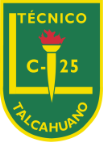 ENGLISH WORKSHEET WEEK 2 CLASS N°2 3RD GRADEI-Jobs, write the definition + 3 tools and write 3 actions they do (12)II- Complete with a job + L1 ( 10 )1.- She is a person who works in a hospital and cares for sick people ______________________L1……………………………………………………………………………………………………………………………………………………………….2.- He is a person who performs surgeries to heal people pains____________________L1……………………………………………………………………………………………………………………………………………………………….3.-He /She is the person who sets the order on the streets his /her jos is ____________________L1………………………………………………………………………………………………………………………………………………………………4.- The person who cuts the hair and gives style is a ___________________L1……………………………………………………………………………………………………………………………………………………………………………………………….. III.- Join the job to its similar + L1  ( 10 )	1.- Astronomer			_____ Hospital, patients and pains	2.- Janitor				_____ Thinker, theorist and metaphysician 	3.- Painter				_____ Song lyrics and dreams and hopes	4.- Philosopher			_____ Imagination, drawings and crayons	5.- Psychiatrist			_____ Fences, concrete and bricks	6.- Builder				_____ Mental health and disorders	7.- Composer			_____ Mop, broom and hygiene	8.- Surgeon			_____ Studies of stars and outer space	9.- Singer				______Imagination ,tales and stories	10.-Writer				______Song lyrics on the stageLa próxima semana se realizarán las evaluaciones de diagnóstico. STUDENT NAMECONTENTSJobs: vocabulario relacionado con el mundo laboral y distintas actividades remuneradas    AIMSWriting Skill Practice; demostrar comprensión de los conceptos relacionados y estructuras gramaticales simplesDefinitionToolsActionsPoliceman------Fisherman------Gardener------Firefighter------